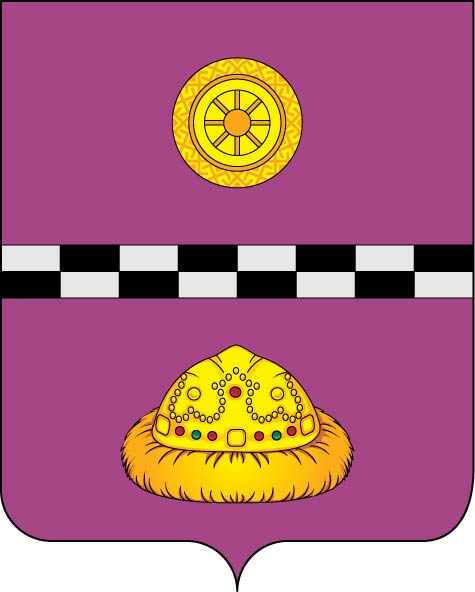    РЕШЕНИЕ    КЫВКÖРТÖД              от 21.04.2022                                                                                 № 255г. Емва, Республика Коми					            	              О внесении изменений в решение Совета муниципального района «Княжпогостский» от 24.09.2021 № 199 «Об утверждении Положения о муниципальном земельном контроле за использованием земель на межселенной территории муниципального района «Княжпогостский» и в границах сельских поселений, входящих в его состав»В соответствии со статьей 72 Земельного кодекса Российской Федерации, Федеральным законом от 06.10.2003 № 131-ФЗ «Об общих принципах организации местного самоуправления в Российской Федерации», Федеральным законом от 31.07.2020 № 248-ФЗ «О государственном контроле (надзоре) и муниципальном контроле в Российской Федерации» Совет муниципального района «Княжпогостский» VI созыва РЕШИЛ:Внести в решение Совета муниципального района «Княжпогостский» от 24.09.2021 № 199 «Об утверждении Положения о муниципальном земельном контроле за использованием земель на межселенной территории муниципального района «Княжпогостский» и в границах сельских поселений, входящих в его состав» (далее – Положение) следующие изменения:1.1. Приложение № 5 к Положению «Ключевые показатели муниципального контроля и их целевые значения, индикативные показатели» изложить в новой редакции согласно приложению к настоящему решению.2. Настоящее решение вступает в силу со дня его принятия.Глава МР «Княжпогостский» -руководитель администрации		             				А.Л. НемчиновПредседатель Совета района 							    Ю.В. ГановаПриложениек решению Совета муниципального района «Княжпогостский»                                                                                                   от 21.04.2022 № 255Приложение № 5к Положению о муниципальном земельном контроле за использованием земель на межселенной территории муниципального района «Княжпогостский» и в границах сельских поселений, входящих в его составКлючевые показатели муниципального контроля и их целевые значения, индикативные показателиИндикативные показатели1) количество плановых контрольных мероприятий, проведенных за отчетный период;2) количество внеплановых контрольных мероприятий, проведенных за отчетный период;3) количество внеплановых контрольных мероприятий, проведенных за отчетный период на основании выявления соответствия объекта контроля параметрам, утвержденным индикаторами риска нарушения обязательных требований, или отклонения объекта контроля от таких параметров, за отчетный период;4) общее количество контрольных мероприятий с взаимодействием, проведенных за отчетный период;5) количество контрольных мероприятий с взаимодействием по каждому виду контрольных мероприятий, проведенных за отчетный период;6) количество контрольных мероприятий, проведенных с использованием средств дистанционного взаимодействия, за отчетный период;7) количество профилактических визитов, проведенных за отчетный период;8) количество предостережений о недопустимости нарушения обязательных требований, объявленных за отчетный период;9) количество контрольных мероприятий, по результатам которых выявлены нарушения обязательных требований, за отчетный период;10) количество контрольных (надзорных) мероприятий, по итогам которых возбуждены дела об административных правонарушениях, за отчетный период;11) количество направленных в органы прокуратуры заявлений о согласовании проведения контрольных мероприятий, за отчетный период;12) количество направленных в органы прокуратуры заявлений о согласовании проведения контрольных мероприятий, по которым органами прокуратуры отказано в согласовании, за отчетный период;13) количество учтенных объектов контроля на конец отчетного периода;14) количество учтенных объектов контроля, отнесенных к категориям риска, по каждой из категорий риска, на конец отчетного периода;15) количество учтенных контролируемых лиц на конец отчетного периода;16) количество исковых заявлений об оспаривании решений, действий (бездействий) должностных лиц контрольных органов, направленных контролируемыми лицами в судебном порядке, за отчетный период;17) количество исковых заявлений об оспаривании решений, действий (бездействий) должностных лиц контрольных органов, направленных контролируемыми лицами в судебном порядке, по которым принято решение об удовлетворении заявленных требований, за отчетный период;18) количество контрольных мероприятий, проведенных с грубым нарушением требований к организации и осуществлению государственного контроля (надзора) и результаты которых были признаны недействительными и (или) отменены, за отчетный период.Ключевые показателиЦелевые значенияПроцент устраненных нарушений из числа выявленных нарушений земельного законодательства 70%Процент выполнения плана проведения плановых контрольных (надзорных) мероприятий на очередной календарный год100%Процент обоснованных жалоб на действия (бездействие) органа муниципального контроля и (или) его должностного лица при проведении контрольных (надзорных) мероприятий 0%Процент отмененных результатов контрольных (надзорных) мероприятий0%Процент результативных контрольных (надзорных) мероприятий, по которым не были приняты соответствующие меры административного воздействия5%Процент внесенных судебных решений 
о назначении административного наказания 
по материалам органа муниципального контроля 95%Процент отмененных в судебном порядке постановлений по делам об административных правонарушениях от общего количества вынесенных органом муниципального контроля постановлений0%